Утверждено 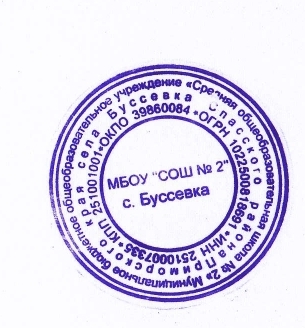                                                                                                    приказом директора                                                                                           МБОУ «СОШ № 2» с.Буссевка                                                                                                   от 31.08.2022 г. №63/1 План мероприятий по формированию позитивного отношения
 к объективности проведения Всероссийских проверочных работ в МБОУ «СОШ№ 2» с. Буссевка в 2022-2023 учебном году№ п/пМероприятиеСроки проведенияОтветственныйОжидаемый результатМероприятия по формированию нормативно-правового обеспечения проведения ВПРМероприятия по формированию нормативно-правового обеспечения проведения ВПРМероприятия по формированию нормативно-правового обеспечения проведения ВПРМероприятия по формированию нормативно-правового обеспечения проведения ВПРМероприятия по формированию нормативно-правового обеспечения проведения ВПРИздание приказа о назначении ответственного за проведение ВПР на уровне ООза месяц до проведения ВПР директор школыназначение ответственного лица за проведение ВПР на уровне ООИздание приказа об организации,  подготовке и проведении ВПР в школеза месяц до проведения ВПРдиректор школы, заместитель директора по                                                           УВРобеспечение открытости и объективности ВПРСвоевременное доведение до учителей приказов и инструктивных документов всех уровней  по организации и проведению ВПРпо мере издания соответствующих документовзаместитель директора по УВРобеспечение открытости и объективности ВПРКонтроль организации и проведения ВПРКонтроль организации и проведения ВПРКонтроль организации и проведения ВПРКонтроль организации и проведения ВПРКонтроль организации и проведения ВПРАнализ результатов ВПР на педагогическом совете, на совещании профессионального педагогического сообщества: выявление «западающих» тем, планирование работы по их устранению, использование результатов ВПР с целью повышения качества образованияпо окончании проведения ВПРзаместитель директора по УВРобсуждение результатов, определение задачОрганизация ВШК по теме «Подготовка обучающихся к участию в ВПР». Состояние качества преподавания (посещение уроков, контроль индивидуальной работы с обучающимися)в течение годадиректор школы, заместитель директора по УВРготовность ОО  к участию в ВПР,  методическая помощьОрганизация и проведение тренировочных работ и их анализв течение учебного годаучителя-предметникиоценка готовности участия обучающихся, учителей в ВПР Анализ проведения ВПРпо окончании проведения  ВПР заместитель директора по УВРаналитическая справкаМетодическое обеспечение подготовки и проведения ВПРМетодическое обеспечение подготовки и проведения ВПРМетодическое обеспечение подготовки и проведения ВПРМетодическое обеспечение подготовки и проведения ВПРМетодическое обеспечение подготовки и проведения ВПРОрганизация самообразовательной работы учителей-предметников по вопросам организации и проведения ВПР, системе оценивания, структуре и содержанию работв течение учебного годазаместитель директора по УВРкачественная подготовка и проведение ВПРОрганизация консультативной помощи учителям по вопросам организации, проведения и оцениванию результатов ВПРв течение учебного годазаместитель директора по УВРкачественная подготовка и проведение ВПРИзучение эффективного педагогического опыта участия в ВПР  (мастер-класс, выступление с обобщением опыта, взаимопосещение уроков)в течение учебного годазаместитель директора по УВРметодическая готовность педагогов к участию в ВПРРабота с обучающимисяРабота с обучающимисяРабота с обучающимисяРабота с обучающимисяРабота с обучающимисяОбеспечение психологического сопровождения обучающихся  при подготовке и во время участия  в ВПРвесь периодпедагог - психологпсихологическая готовность обучающихся, положительный настройПроведение консультаций по подготовке обучающихся к ВПРв течение учебного годаклассные руководители,  учителя-предметникиготовность обучающихся к участию в ВПРПроведение тренировочных работ в формате ВПР, включение в содержание уроков заданий в формате ВПРв течение учебного годаучителя-предметникианализ результативности подготовки к участию в ВПРРабота с родителямиРабота с родителямиРабота с родителямиРабота с родителямиРабота с родителямиПроведение классных родительских собраний по вопросам участия в ВПР. Ознакомление родителей (законных представителей)  с результатами участия.в течение всего периодазаместитель директора по УВР, классные руководителиполное информирование родителей (законных представителей)Индивидуальная работа с родителями (законными представителями) по вопросам подготовки, участия, результатам участия в ВПР (индивидуальные беседы, консультациив течение всего периодаклассные руководители, учителя-предметникиполное информирование родителей (законных представителей)Информационное сопровождение мероприятийИнформационное сопровождение мероприятийИнформационное сопровождение мероприятийИнформационное сопровождение мероприятийИнформационное сопровождение мероприятийРазмещение на официальном сайте  информации по участию ОО в ВПРв  течение всего периодазаместитель директора по УВР, ответственный за ведение официального сайта школыобеспечение открытости и объективности проведения ВПРПроведение информационной работы по участию в ВПР (родительские собрания, официальный сайт школы, индивидуальные консультации и беседы) в  течение всего периодаАдминистрация, классные руководители, учителя-предметникиобеспечение открытости и объективности проведения ВПР